T.CVEZİRKÖPRÜ KAYMAKAMLIĞIVEZİRKÖPRÜ BİLİM VE SANAT MERKEZİ MÜDÜRLÜĞÜ 2024-2028 STRATEJİK PLANI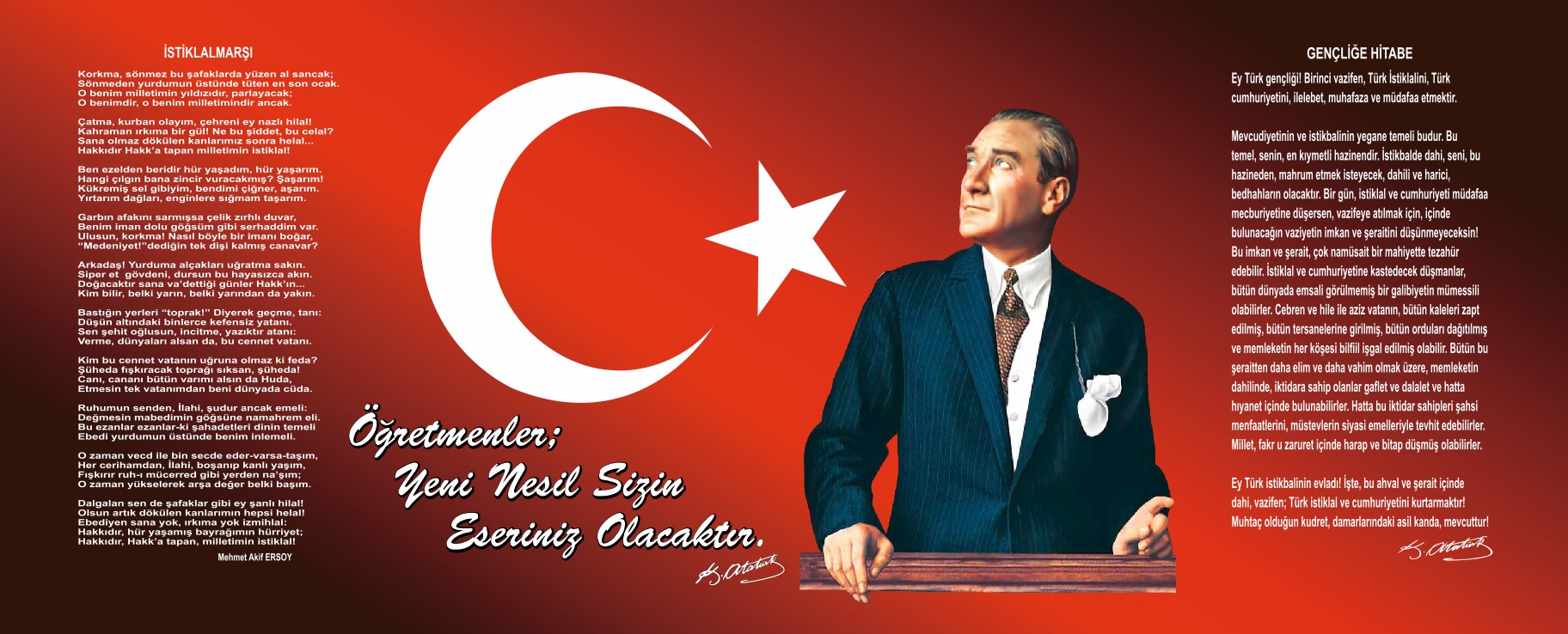 SunuşGünümüz dünyasında her şey baş döndüren bir hızla değişiyor. Şüphesiz ki eğitim anlayışlarında da büyük değişiklikler yaşanıyor. Çocuklarımızın geleceğini, bizlerin yarınlarını aydınlatmanın yolu eğitimden geçiyor. Büyük Atatürk’ün hedef gösterdiği çağdaş uygarlıklar seviyesine çıkmak, yine O’nun Cumhuriyeti emanet ettiği gençleri, teknolojinin bütün nimetlerinden yararlandırarak, kendilerini en iyi hissettikleri alanda gelişmelerine olanak sağlayarak gerçekleştiriliyor. "Bilgi Çağı", "Bilgi Devrimi", "Bilgi Toplumu" dünyasında yaşanan akıl almaz hızdaki bu değişimler artık önceden tahmin edilemez ve öngörülemez olmuşlardır. Yapılacak şey bu değişime ayak uydurmak yerine, değişime neden olmak olarak açıklanabilir. Geleceğin, değişim rüzgârları karşısında direnenlerin değil, ona yelken açanların olacağı unutulmamalıdır. Yaygın bir deyim ile değişmeyen tek şey değişimdir. Bilgi toplumlarında eğitimin görevi toplumu yeniden üretmek değil “yeni toplum” üretmektir. İnsanı yönetmek değil, insanlarla yönetmektir. Eğitim paydaşlarımıza kendi güçlerini fark ettirmek amacımızdır. Başka bir deyişle; birimiz olmasaydı şu anda çok farklı bir gün yaşanacaktı, anlayışı ile değerli olduklarını hissettirmek, “önce insan” anlayışını kazandırmaktır. İçinde yaşadığımız çağ artık üretim çağı değil, bilgi çağıdır. Bilgi en önemli sermayedir. Evet, yola buradan çıkmıştık. Değişim ve bilgi yanımızda… Ve yeni bir süreç başlattık. Karıncalar gibi çalıştık. Öğrencilerimizin koşarak geldiği, zor ayrıldığı ikinci evleriyiz şimdi. Atatürk’ün “Türk milletinin istidadı ve kesin kararı, medeniyet yolunda durmadan, yılmadan ilerlemektir. Medeniyet yolunda başarı, yenileşmeye bağlıdır.” Sözünü rehber edindik. Tabiî ki durmadan, yılmadan ilerlemeye devam edeceğiz. Bu yolda yanımda olan, yardımcı olan tüm ekip arkadaşlarıma teşekkür ediyorum. Saygılarımla…Banu SENİOkul MüdürüİçindekilerSunuş	3İçindekiler	4BÖLÜM I: GİRİŞ ve PLAN HAZIRLIK SÜRECİ	5BÖLÜM II: DURUM ANALİZİ	6Okulun Kısa Tanıtımı	6Okulun Mevcut Durumu: Temel İstatistikler	7PAYDAŞ ANALİZİ	12GZFT (Güçlü, Zayıf, Fırsat, Tehdit) Analizi	14Gelişim ve Sorun Alanları	17BÖLÜM III: MİSYON, VİZYON VE TEMEL DEĞERLER	20MİSYONUMUZ	20VİZYONUMUZ	20TEMEL DEĞERLERİMİZ	20TEMA I: EĞİTİM VE ÖĞRETİME ERİŞİM	21TEMA II: EĞİTİM VE ÖĞRETİMDE KALİTENİN ARTIRILMASI	24TEMA III: KURUMSAL KAPASİTE	29V. BÖLÜM: MALİYETLENDİRME	32VI. BÖLÜM: İZLEME VE DEĞERLENDİRME	32EKLER:	33BÖLÜM I: GİRİŞ ve PLAN HAZIRLIK SÜRECİ2024-2028 dönemi stratejik plan hazırlanması süreci Üst Kurul ve Stratejik Plan Ekibinin oluşturulması ile başlamıştır. Ekip tarafından oluşturulan çalışma takvimi kapsamında ilk aşamada durum analizi çalışmaları yapılmış ve durum analizi aşamasında paydaşlarımızın plan sürecine aktif katılımını sağlamak üzere paydaş anketi, toplantı ve görüşmeler yapılmıştır. Durum analizinin ardından geleceğe yönelim bölümüne geçilerek okulumuzun amaç, hedef, gösterge ve eylemleri belirlenmiştir. Çalışmaları yürüten ekip ve kurul bilgileri altta verilmiştir.STRATEJİK PLAN ÜST KURULUBÖLÜM II: DURUM ANALİZİDurum analizi bölümünde okulumuzun mevcut durumu ortaya konularak neredeyiz sorusuna yanıt bulunmaya çalışılmıştır. Bu kapsamda okulumuzun kısa tanıtımı, okul künyesi ve temel istatistikleri, paydaş analizi ve görüşleri ile okulumuzun Güçlü Zayıf Fırsat ve Tehditlerinin (GZFT) ele alındığı analize yer verilmiştir.Okulun Kısa TanıtımıKurumumuz, ilçemizde bulunan Mehmet Paşa İlkokulunda, Kurucu Müdür Fazıl ENGİN tarafından 2022 yılında, 28 öğrenci ile eğitim öğretime başlamıştır.Kendi binasına 13/03/2023 tarihli onay ile taşınmış olup o dönem kadrolu personeli bulunmaması sebebiyle görevlendirme atanan öğretmenlerle eğitime devam etmiş; masa, sandalye, sıra, puf oturak ve dolaplar dışında herhangi bir tefrişatı tamamlanmamıştır.Ağustos 2023 tarihinde Müdür Yardımcısı olarak atanan Banu SENİ, kurumda münhal bulunan Müdürlük Makamına vekalet etmeye başlamıştır.Okulun Mevcut Durumu: Temel İstatistiklerOkul KünyesiOkulumuzun temel girdilerine ilişkin bilgiler altta yer alan okul künyesine ilişkin tabloda yer almaktadır.Temel Bilgiler Tablosu- Okul Künyesi Çalışan BilgileriOkulumuzun çalışanlarına ilişkin bilgiler altta yer alan tabloda belirtilmiştir.Çalışan Bilgileri TablosuOkulumuz Bina ve Alanları	Okulumuzun binası ile açık ve kapalı alanlarına ilişkin temel bilgiler altta yer almaktadır.Okul Yerleşkesine İlişkin Bilgiler Sınıf ve Öğrenci Bilgileri	Okulumuzda yer alan sınıfların öğrenci sayıları alttaki tabloda verilmiştir.Donanım ve Teknolojik KaynaklarımızTeknolojik kaynaklar başta olmak üzere okulumuzda bulunan çalışır durumdaki donanım malzemesine ilişkin bilgiye alttaki tabloda yer verilmiştir.Teknolojik Kaynaklar TablosuGelir ve Gider BilgisiOkulumuzun genel bütçe ödenekleri, okul aile birliği gelirleri ve diğer katkılarda dâhil olmak üzere gelir ve giderlerine ilişkin son iki yıl gerçekleşme bilgileri alttaki tabloda verilmiştir.PAYDAŞ ANALİZİKurumumuzun temel paydaşları öğrenci, veli ve öğretmen olmakla birlikte eğitimin dışsal etkisi nedeniyle okul çevresinde etkileşim içinde olunan geniş bir paydaş kitlesi bulunmaktadır. Paydaşlarımızın görüşleri anket, toplantı, dilek ve istek kutuları, elektronik ortamda iletilen önerilerde dâhil olmak üzere çeşitli yöntemlerle sürekli olarak alınmaktadır.Paydaş anketlerine ilişkin ortaya çıkan temel sonuçlara altta yer verilmiştir: Öğrenci Anketi Sonuçları:Kesinlikle Katılıyorum: 5Katılıyorum: 4Kararsızım: 3Katılmıyorum: 2Kesinlikle Katılmıyorum: 1Uygulanan anketlere kurumumuzdan 76 öğrenci katılmıştır. Anket verileri aşağıdaki gibidir.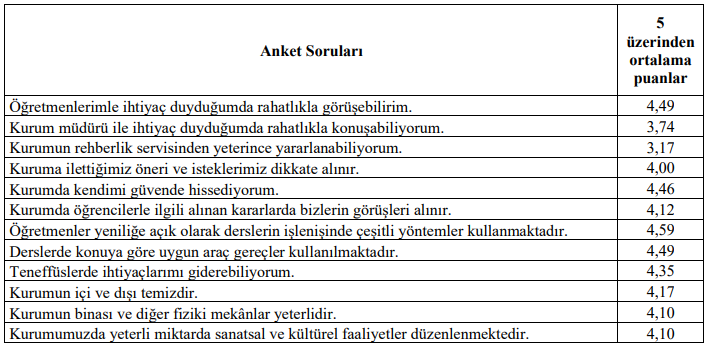 Açık uçlu sorulara verilen cevaplardan elde edilen veriler aşağıdaki gibidir:Öğrencilerin Kurumumuzun Olumlu (başarılı) Yönlerine İlişkin Görüşleri• Güzel fikirli, önümüzü açacak, aydın görüşlü öğretmenlerimizin olması• Öğretmenler çok cana yakın ve çok zevkli okuyor dersler.• Derslik büyüklükleri ve kişi sayısının az olması gayet olumlu.• Projeler yapılması• Güvenlik açısından iyi oluşu ve normal derslerden farklı olarak eğlenceli etkinliklerin yapılması• Sınıfta çeşitli müzik aletlerinin olması okulu sevmemi sağlıyor.• Yaşıtlarım ve benle aynı düzeyde olan insanlarla aynı ortamda olabiliyorum• Öğrencilerin fikirlerine, bakış açılarına, önem verildiği için mutluyum• Tüm öğretmenler ile kolaylıkla iletişim kurabiliyoruz.• Okula göre daha ilgi çekici etkinlikler yapılıyor• Bir konu hakkında derinlemesine ve en iyi şekilde öğreniyoruz• Etkinliklerde fikirlerimizi açıkça söyleyebiliyoruz.Öğrencilerimizin Kurumumuzun Olumsuz (başarısız) Yönlerine İlişkin Görüşleri• Sınıflarda yeterli araç-gereç yok• Yurtdışı etkinlikleri çok pahalı, bir şey düzenlemek istediğimizde gerekli destek verilmiyor• Öğrencilere bilim sanattan mezun olunca bir avantaj sağlanmıyor• Biraz eski bir mekan ayrıca artık biraz modernleşmesi lazım.• Ana ders ve seçmeli dersimi aynı güne ayarlamak çok zor sistemin daha kolay olmasını isterdimÖğretmen Anketi Sonuçları:Uygulanan anketlere kurumumuzdan 13 öğretmen katılmıştır. Anket verileri aşağıdaki gibidir.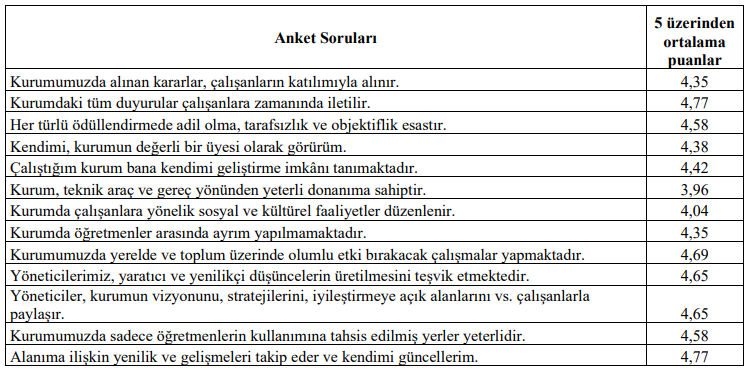 Açık uçlu sorulara verilen cevaplardan elde edilen veriler aşağıdaki gibidir:Öğretmenlerin Kurumumuzun Olumlu (başarılı) Yönlerine İlişkin GörüşleriVizyonu geniş idareciler ile çalışmak.Lider yöneticilerin olması, yeniliğe açık, ortak kararlar alabilen, işbirliğine açık yönetim ve öğretmen kadrosunun varlığıDonanımlı öğretmen ve idarecilere sahip olması.Öğretmenler arasında ılımlı bir eğitim ortamı oluşumuna katkı sağlanması.Yeni düşüncelere anlayışlı ve olumlu yaklaşılıyor.Her şeyin adil, şeffaf ve tüm kararların birlikte alınıyor olması.Kurum yöneticilerinin kurumu sahiplenmesiYeni açılan bir kurum olmasına rağmen her şeyin planlı ve düzenli olması.Sinerjik ve dinamik bir yapısı varÖğretmen görüşüne değer veren, önemseyen, yapılacak bir çalışmada idari anlamda pozitif dönüşler yapan bir kurum olmasıBaşlanan ve devam etmekte olan proje ve etkinliklerin takip ve devamı konusunda ilgi gösterilmekte.Yapılan tüm faaliyetlerin birlik ve beraberlik içinde yapılmasıDisiplinler arası işbirliği, yardımlaşma, istişare ortamıGeri dönüt verebilen.Kurumu "Öğrenme merkezi hâline getirmek" için idareci-öğretmen-veli-öğrenci işbirliği içinde her türlü çalışmayı yapması.Adil ve tutarlı.Öğretmenlerin Kurumumuzun Olumsuz (başarısız) Yönlerine İlişkin GörüşleriEğitimler faydalı ancak tatil günlerinde ve akşam saatlerinde sık sık faaliyet yapılması.Wifi ağının aktif kullanılamaması.Yeni açılan bir kurum olması dolayısı ile laboratuvarlarda donanım, araç gereç eksiklikleri.Yeni bir kurum olmasıVeli Anketi Sonuçları:Anketimize 97 velimiz katılmıştır. Anket verileri aşağıdaki gibidir.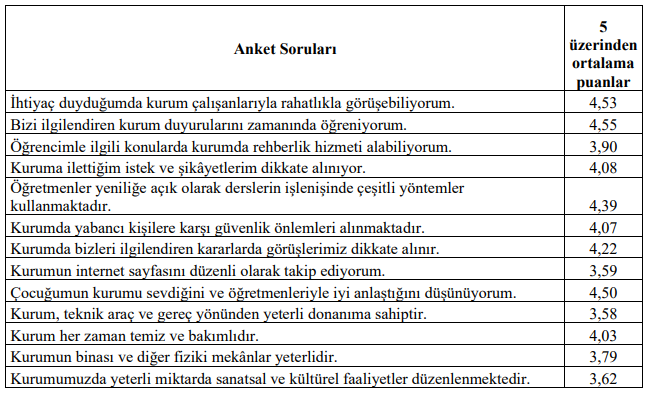 Açık uçlu sorulara verilen cevaplardan elde edilen veriler aşağıdaki gibidir:Kurumumuzun Olumlu (başarılı) Yönlerine İlişkin Görüşleriniz• Öğretmen öğrenci ilişkileri çok iyi.• Kurs çeşitliliği fazla. Kültürel geziler güzel.• Çocukların ilgilerini çekecek dersler isleniyor.• Öğrenci severek okula gitmektedir.• Eğitimcilerin özverili çalışması.• Öğretmenler ve idarecilerle iletişim kolay kuruluyor.• Ilımlı güler yüzle karşılanmak.• Yapılan aktiviteler çok ilgi çekici ve öğrencileri geliştirmeye yönelik.• Öğretmen kadrosunun başarılı ve ilgili olması.• Ekip çalışmasına yatkın paydaşların olması.• Çocuğum öğretmenlerini seviyor.• Çocukların ilgisini çekecek şekilde sınav kaygısı olmadan ders işlenmesi, öğrenci sayılarının az olması.• Öğrencilerin eğilim ve yeteneklerine göre yönlendirme yapılıyor.• Bilgilendirme ve iletişim çok iyi. Öğretmenlerin ders işleme yöntemleri ve çocuklarla diyalogları oldukça iyi.Kurumumuzun Olumsuz (başarısız) Yönlerine İlişkin Görüşleriniz• Fiziki şartlar bazı kurslar için elverişli değil. Malzemeler yetersiz.• Park yeri yok.• Öğrenciler yorgun oluyor.• Öğrenciler için seçmeli ders konuları yetersiz.• Öğretmenlerle öğrencilerimiz hakkında görüşebileceğimizi zaman dilimleri yeterli değil.• Kültürel ve sanatsal aktivitelere daha fazla yer verilmeli.• Kurumun çocuğumun gittiği okulla iletişimde olmalı, çocuğumun yeteneğiyle ya da ilgisiyle ilgili bilgi verilmeli diye düşünüyorum.GZFT (Güçlü, Zayıf, Fırsat, Tehdit) AnaliziOkulumuzun temel istatistiklerinde verilen okul künyesi, çalışan bilgileri, bina bilgileri, teknolojik kaynak bilgileri ve gelir gider bilgileri ile paydaş anketleri sonucunda ortaya çıkan sorun ve gelişime açık alanlar iç ve dış faktör olarak değerlendirilerek GZFT tablosunda belirtilmiştir. Dolayısıyla olguyu belirten istatistikler ile algıyı ölçen anketlerden çıkan sonuçlar tek bir analizde birleştirilmiştir.Kurumun güçlü ve zayıf yönleri donanım, malzeme, çalışan, iş yapma becerisi, kurumsal iletişim gibi çok çeşitli alanlarda kendisinden kaynaklı olan güçlülükleri ve zayıflıkları ifade etmektedir ve ayrımda temel olarak okul müdürü/müdürlüğü kapsamından bakılarak iç faktör ve dış faktör ayrımı yapılmıştır. İçsel FaktörlerGüçlü YönlerZayıf YönlerDışsal FaktörlerFırsatlarTehditler Gelişim ve Sorun AlanlarıGelişim ve sorun alanları analizi ile GZFT analizi sonucunda ortaya çıkan sonuçların planın geleceğe yönelim bölümü ile ilişkilendirilmesi ve buradan hareketle hedef, gösterge ve eylemlerin belirlenmesi sağlanmaktadır. Gelişim ve sorun alanları ayrımında eğitim ve öğretim faaliyetlerine ilişkin üç temel tema olan Eğitime Erişim, Eğitimde Kalite ve kurumsal Kapasite kullanılmıştır. Eğitime erişim, öğrencinin eğitim faaliyetine erişmesi ve tamamlamasına ilişkin süreçleri; Eğitimde kalite, öğrencinin akademik başarısı, sosyal ve bilişsel gelişimi ve istihdamı da dâhil olmak üzere eğitim ve öğretim sürecinin hayata hazırlama evresini; Kurumsal kapasite ise kurumsal yapı, kurum kültürü, donanım, bina gibi eğitim ve öğretim sürecine destek mahiyetinde olan kapasiteyi belirtmektedir.Gelişim ve sorun alanlarına ilişkin GZFT analizinden yola çıkılarak saptamalar yapılırken yukarıdaki tabloda yer alan ayrımda belirtilen temel sorun alanlarına dikkat edilmesi gerekmektedir.Gelişim ve Sorun AlanlarımızBÖLÜM III: MİSYON, VİZYON VE TEMEL DEĞERLEROkul Müdürlüğümüzün Misyon, vizyon, temel ilke ve değerlerinin oluşturulması kapsamında öğretmenlerimiz, öğrencilerimiz, velilerimiz, çalışanlarımız ve diğer paydaşlarımızdan alınan görüşler, sonucunda stratejik plan hazırlama ekibi tarafından oluşturulan Misyon, Vizyon, Temel Değerler; Okulumuz üst kurulana sunulmuş ve üst kurul tarafından onaylanmıştır.MİSYONUMUZİlköğretim ve ortaöğretim kurumlarında eğitim hayatlarına devam eden üstün yetenekli öğrencilerin bilimsel düşünce ve davranışlarla estetik değerlerini birleştiren, üretken ve problem çözen bireyler olarak yetişmelerini sağlamaktır.VİZYONUMUZKonunun uzmanları tarafından üstün yetenekli olduğu belirlenen, yaşıtlarına kıyasla zekâ, yaratıcılık, sanat, liderlik ve özel akademik alanlarda daha yüksek düzeyde performans gösteren öğrencilere yaşantısal bir eğitim vermektir.TEMEL DEĞERLERİMİZVerimli ve sağlıklı bir ortam oluşturmakBireysel yetenekleri geliştirmekEğitimde sürekliliği ve birlikteliği sağlamakYeniliklere ve değişime açık olmakDisiplinler arası iş birliğine önem vermekSanatsal ve bilimsel yaratıcılığı açığa çıkarmakBÖLÜM IV: AMAÇ, HEDEF VE EYLEMLERTEMA I: EĞİTİM VE ÖĞRETİME ERİŞİMEğitim ve öğretime erişim okullaşma ve okul terki, devam ve devamsızlık, okula uyum ve uyum, özel eğitime ihtiyaç duyan bireylerin eğitime erişimi, yabancı öğrencilerin eğitime erişimi ve hayat boyu öğrenme kapsamında yürütülen faaliyetlerin ele alındığı temadır.Stratejik Amaç 1: Bilim ve Sanat Merkezimize yerleşen öğrencilerimizin merkezimize uyumlarını ve devamlılığını sağlamak.Stratejik Hedef 1.1:  İlimizde 1, 2, 3. Sınıf kademesinde eğitim gören bütün öğrencilerin tanılama sürecine dâhil olması sağlanacaktır.Performans Göstergeleri Eylemler*Stratejik Hedef 1.2:  BİLSEM'e kayıt hakkı kazanan öğrencilerin yükseköğretime kadar BİLSEM'e devamlılığını sağlamak.EylemlerTEMA II: EĞİTİM VE ÖĞRETİMDE KALİTENİN ARTIRILMASIEğitim ve öğretimde kalitenin artırılması başlığı esas olarak eğitim ve öğretim faaliyetinin hayata hazırlama işlevinde yapılacak çalışmaları kapsamaktadır. Bu tema altında akademik başarı, sınav kaygıları, sınıfta kalma, ders başarıları ve kazanımları, disiplin sorunları, öğrencilerin bilimsel, sanatsal, kültürel ve sportif faaliyetleri ile istihdam ve meslek edindirmeye yönelik rehberlik ve diğer mesleki faaliyetler yer almaktadır. Stratejik Amaç 2: Öğrenme kazanımlarını takip eden ve velileri de sürece dâhil eden bir yönetim anlayışı ile öğrencilerimizin bilişsel, duygusal ve fiziksel olarak çok boyutlu gelişimi sağlanacaktır.Stratejik Hedef 2.1:   Öğrencilerimizin akademik başarıları artırılacak ve öğrencilerimize iyi bir vatandaş olmaları için gerekli temel bilgi, beceri, davranış ve alışkanlıklar kazandırılacaktır.Performans GöstergeleriEylemlerStratejik Hedef 2.2:   Öğrencilerimizin kendilerini ifade etme, sorun çözme ve iletişim becerilerinin geliştirilmesine yönelik çalışmalar yapılacaktır.Performans GöstergeleriEylemlerStratejik Hedef 2.3: Merkezimizde gerçekleştirilen sosyal kültürel etkinlikler artırılacaktır.Performans GöstergeleriEylemlerTEMA III: KURUMSAL KAPASİTEStratejik Amaç 3: Kurumumuzun beşeri, fiziki ve teknolojik unsurları ile yönetim ve organizasyonu, eğitim ve öğretimin niteliğini ve eğitime erişimi yükseltecek biçimde geliştirilecektir.Stratejik Hedef 3.1: Okulumuzun bina ve fiziki kapasitesi geliştirilecektir.EylemlerStratejik Hedef 3.2: Merkezimizde görev yapan personelimizin kişisel ve mesleki gelişimine katkı sunacak faaliyetler gerçekleştirilecektir.EylemlerV. BÖLÜM: MALİYETLENDİRME2024-2028 Stratejik Planı Faaliyet/Proje Maliyetlendirme TablosuVI. BÖLÜM: İZLEME VE DEĞERLENDİRMEOkulumuz Stratejik Planı izleme ve değerlendirme çalışmalarında 5 yıllık Stratejik Planın izlenmesi ve 1 yıllık gelişim planın izlenmesi olarak ikili bir ayrıma gidilecektir. Stratejik planın izlenmesinde 6 aylık dönemlerde izleme yapılacak denetim birimleri, il ve ilçe millî eğitim müdürlüğü ve Bakanlık denetim ve kontrollerine hazır halde tutulacaktır.Yıllık planın uygulanmasında yürütme ekipleri ve eylem sorumlularıyla aylık ilerleme toplantıları yapılacaktır. Toplantıda bir önceki ayda yapılanlar ve bir sonraki ayda yapılacaklar görüşülüp karara bağlanacaktır. EKLER: Öğretmen, öğrenci ve veli anket örnekleri klasör ekinde olup okullarınızda uygulanarak sonuçlarından paydaş analizi bölümü ve sorun alanlarının belirlenmesinde yararlanabilirsiniz.Üst Kurul BilgileriÜst Kurul BilgileriEkip BilgileriEkip BilgileriAdı SoyadıUnvanıAdı SoyadıUnvanıBanu SENİKurum MüdürüSoner GENÇTürkçe ÖğretmeniGürhan ÖZKÖKMüdür YardımcısıFadime ŞANLIMüzik ÖğretmeniAyşen ÖNEN DOĞANSınıf ÖğretmeniYücel ERKOÇBilişim ÖğretmeniOkul Aile Birl. Bşk.Ok. Aile B. Yön. Kr. Üy.İli: Samsunİli: Samsunİli: Samsunİli: Samsunİlçesi: Vezirköprüİlçesi: Vezirköprüİlçesi: Vezirköprüİlçesi: VezirköprüAdres: Fazıl Ahmet Paşa Mahallesi, 121. Sokak, No: 30/1Fazıl Ahmet Paşa Mahallesi, 121. Sokak, No: 30/1Fazıl Ahmet Paşa Mahallesi, 121. Sokak, No: 30/1Coğrafi Konum (link):Coğrafi Konum (link):https://maps.app.goo.gl/HHhjbiGE86HP1HNg8https://maps.app.goo.gl/HHhjbiGE86HP1HNg8Telefon Numarası: ---Faks Numarası:Faks Numarası:--e- Posta Adresi:769035@meb.k12.tr769035@meb.k12.tr769035@meb.k12.trWeb sayfası adresi:Web sayfası adresi:https://vezirkoprubilsem.meb.k12.trhttps://vezirkoprubilsem.meb.k12.trKurum Kodu:769035769035769035Öğretim Şekli:Öğretim Şekli:--Okulun Hizmete Giriş Tarihi : 2022Okulun Hizmete Giriş Tarihi : 2022Okulun Hizmete Giriş Tarihi : 2022Okulun Hizmete Giriş Tarihi : 2022Toplam Çalışan Sayısı Toplam Çalışan Sayısı 1515Öğrenci Sayısı:Kız4242Öğretmen SayısıKadın55Öğrenci Sayısı:Erkek3434Öğretmen SayısıErkek88Öğrenci Sayısı:Toplam7676Öğretmen SayısıToplam1313Derslik Başına Düşen Öğrenci SayısıDerslik Başına Düşen Öğrenci SayısıDerslik Başına Düşen Öğrenci Sayısı:9Şube Başına Düşen Öğrenci SayısıŞube Başına Düşen Öğrenci SayısıŞube Başına Düşen Öğrenci Sayısı:3Öğretmen Başına Düşen Öğrenci SayısıÖğretmen Başına Düşen Öğrenci SayısıÖğretmen Başına Düşen Öğrenci Sayısı:5Şube Başına 30’dan Fazla Öğrencisi Olan Şube SayısıŞube Başına 30’dan Fazla Öğrencisi Olan Şube SayısıŞube Başına 30’dan Fazla Öğrencisi Olan Şube Sayısı:0Öğrenci Başına Düşen Toplam Gider MiktarıÖğrenci Başına Düşen Toplam Gider MiktarıÖğrenci Başına Düşen Toplam Gider Miktarı2.000,00Öğretmenlerin Kurumdaki Ortalama Görev SüresiÖğretmenlerin Kurumdaki Ortalama Görev SüresiÖğretmenlerin Kurumdaki Ortalama Görev Süresi1 yıldan azUnvan*ErkekKadınToplamOkul Müdürü ve Müdür Yardımcısı112Sınıf Öğretmeni011Branş Öğretmeni7411Rehber Öğretmen000İdari Personel000Yardımcı Personel101Güvenlik Personeli000Toplam Çalışan Sayıları9615Okul Bölümleri Okul Bölümleri Özel AlanlarVarYokOkul Kat Sayısı3Çok Amaçlı SalonXDerslik Sayısı9Çok Amaçlı SahaXDerslik Alanları (m2)KütüphaneXKullanılan Derslik Sayısı9Fen LaboratuvarıXŞube Sayısı37Bilgisayar LaboratuvarıXİdari Odaların Alanı (m2)İş AtölyesiXÖğretmenler Odası (m2)Beceri AtölyesiXOkul Oturum Alanı (m2)PansiyonXOkul Bahçesi (Açık Alan)(m2)Okul Kapalı Alan (m2)Sanatsal, bilimsel ve sportif amaçlı toplam alan (m2)Kantin (m2)Tuvalet Sayısı3Diğer (………….)Program AdıGrup SayısıErkekKızToplamUyum----Destek Eğitimi7181028Bireysel Yetenekleri Fark Ettirme (BYF)56915Özel Yetenekleri Geliştirme (ÖYG) Genel Yetenek33811Özel Yetenekleri Geliştirme (ÖYG) Müzik55611Özel Yetenekleri Geliştirme (ÖYG) Resim3246Özel Yetenekleri Geliştirme (ÖYG) Genel Yetenek – Müzik1112Özel Yetenekleri Geliştirme (ÖYG) Genel Yetenek – Resim111Özel Yetenekleri Geliştirme (ÖYG) Genel Yetenek – Müzik – Resim----Proje – Genel Yetenek1-11Proje – Müzik----Proje – Resim1-11TOPLAM27354176Akıllı Tahta Sayısı6TV Sayısı3Masaüstü Bilgisayar Sayısı19Yazıcı Sayısı4Taşınabilir Bilgisayar Sayısı1Fotokopi Makinası Sayısı1Projeksiyon Sayısı0İnternet Bağlantı HızıYıllarGelir MiktarıGider Miktarı20222023ÖğrencilerSınıf mevcutlarının istenilen düzeyde olmasıOkulun Fatih Projesi kapsamında olmasıÖğrenciler arası iletişim kuvvetli olmasıÖğrenci, okul yönetimi iletişiminin güçlü olmasıÖğrencilerin okula ve okul kültürüne bağlılığıÇalışanlarÇalışanlar arası iletişimin iyi olmasıİstekli ve azimli çalışanlarKendini geliştiren gelişime açık ve teknolojiyi kullanan öğretmenlerin olmasıVelilerÖğrenciler ile ilgilenen veli sayısının çok olmasıOkulumuzla ilgili çalışmalarda aktif rol almalarıBina ve YerleşkeBahçesinin geniş olmasıÖğrencilerin ihtiyaç ve taleplerini karşılamasıUlaşım açısından merkezi bir yerde bulunmasıŞehir merkezinde bulunmasıAsansörlü olmasıBilişim teknolojileri sınıfının olmasıDonanımPersonelin ihtiyacını karşılayacak bilgisayar, yazıcı ve fotokopi makinelerinin bulunmasıKamera sistemi bulunmasıİnternet bağlantısının bulunmasıBütçeYerel yönetim ile işbirliğiOkul Aile Birliğinin çalışmalarıYönetim SüreçleriOkul idaresinin personele yaklaşımıÖğrenci ve öğretmenlerin ihtiyaçlarının karşılanmasındaki gösterilen hassasiyetKararların hızlı bir şekilde alınmasıYöneticilerine ulaşma kanallarının açık olmasıOkul vizyonunun ve misyonunun belirlenmiş olması.İletişim SüreçleriOkul çevre ilişkilerinin güçlü olmasıÖğrencilerTeknolojik aletlere bağımlılığın artışıÇalışanlarKurumun çalışma saatlerinden dolayı personelin okul dışı etkinliklerinin kısıtlı olmasıVelilerÇevrenin ve ailelerin okuldan yüksek beklentileriBazı velilerin kuruma yönelik olumsuz tutumlarıBina ve YerleşkeOkulun cadde üzerinde bulunmasından kaynaklanan güvenlik sorunuOkul binasının farklı etkinlikler yapmak için uygun olmamasıEğitim saatlerinin ders dışı sosyal faaliyet ve sosyal kulüp çalışmalarına fırsat vermemesiDonanımBazı sınıflarda akıllı tahta bulunmamasıBütçeSosyal etkinliklerin çeşitlendirilebilmesi için yeterli kaynağın olmamasıPolitikSiyasi erkin, bazı bölgelerdeki eğitim ve öğretime erişim hususunda yaşanan sıkıntıların çözümünde olumlu katkı sağlamasıEkonomikOkulumuzun merkezi bir alanda bulunması.SosyolojikOkul velilerinin okula karşı ilgisi , desteği ve tutumlarıOkulumuzun diğer okullar ve kurumlarla iletişiminin güçlü olmasıTeknolojikBilişim Teknoloji sınıfının olmasıOkulumuzun web sitesinin güncel tutulmasıTeknolojik gelişmelerin takip edilmesiMevzuat-YasalÇalışanların kendi hak ve sorumluluklarının farkında olmasıDilek istek ve şikayetlerin iletilebileceğin kanalların açık olmasıEkolojikOkulumuzun ulaşım olanaklarının rahat olduğu bir bölgede hizmet veriyor olmasıOkul veli işbirliğinin artması, çocuklar ve ailelerin sınav psikolojisinin olumsuz etkilerindenkurtulabilmesi, öğretmenler arasında sinerji oluşması ve ölçme değerlendirmede objektifliğin tamolarak sağlanmasıPolitikEğitim politikalarına ilişkin net bir uzlaşı olmamasıGörsel basının eğitim çağındaki öğrencilerimize olumsuz etkilerinin olmasıEkonomikMaddi yetersizliğe sahip ailelerin bulunmasıÖğrencilerin ilgi ve ihtiyaçlarını karşılayacak sosyal tesislerin yetersiz olmasıSosyolojikKamuoyunun eğitim öğretimin kalitesine ilişkin beklenti ve algısının farklı olmasıTeknolojikHızlı ve değişken teknolojik gelişmelere zamanında ayak uydurulmanın zorluğu, öğretmenler ile öğrencilerin teknolojik cihazları kullanma becerisinin istenilen düzeyde olmaması, öğretmen ve öğrencilerin okul dışında teknolojik araçlara erişiminin yetersizliğiMevzuat-YasalEğitim öğretim programlarındaki değişikliklerin öğrenci ve veli tarafından adaptasyon sorunuKadrolu yardımcı hizmetler personelinin yetersizliğiEkolojikToplumun çevresel risk faktörleri konusunda kısmi duyarsızlığı, çevre farkındalığının azlığı 1.TEMA: EĞİTİM VE ÖĞRETİME ERİŞİM 1.TEMA: EĞİTİM VE ÖĞRETİME ERİŞİM1Tanılama2Devam/devamsızlık 3Uyum çalışmaları4BİLSEM’e ulaşım5Öğrencilerin okula ve BİLSEM’e devam etmesi2.TEMA: EĞİTİM VE ÖĞRETİMDE KALİTE2.TEMA: EĞİTİM VE ÖĞRETİMDE KALİTE1Yerel, ulusal ve uluslararası projelere katılım2Öğrenci ve kişilik hizmetleri3Veli-öğretmen-öğrenci eğitim faaliyetleri4Bir üst eğitim kademesine geçiş5Sosyal ve kültürel faaliyetler6Bilimsel Faaliyetler7Paydaş Çalışmaları8Öğrenci gelişimini destekleyici rehberlik faaliyetleri9Eğitimi destekleyecek ve geliştirecek projeler geliştirme3.TEMA: KURUMSAL KAPASİTE3.TEMA: KURUMSAL KAPASİTE1Öğrenme Ortamları2Kurum içi iletişimi güçlendirecek etkinlikler yapılması3Öğretmenlere yönelik fiziksel alanların oluşturulması4Donanım ve finansal kaynakların daha iyi yönetilmesi5Tasarım Beceri Atölyeleri6Yetenek Geliştirme AtölyeleriNoPERFORMANSGÖSTERGESİMevcutMevcutHEDEFHEDEFHEDEFHEDEFHEDEFHEDEFNoPERFORMANSGÖSTERGESİ2023202420242025202620272028PG.1.1.1BİLSEM alım bölgesinde tanıtım amaçlı yapılan bilgilendirme faaliyeti sayısıPG.1.1.2BİLSEM Öğretmen/İdarecileri tarafından bilgilendirme yapılan kişi sayısıNoEylem İfadesiEylem SorumlusuEylem Tarihi1.1.1.İlimizde eğitim gören 1, 2 ve 3. Sınıf kademesinde eğitim gören öğrencilere yönelik her yıl tanıtım etkinlikleri gerçekleştirilecektir.Okul idaresi ve öğretmenlerHer yıl1.1.21, 2 ve 3. sınıf öğretmenlerine yönelik Bilim ve Sanat Merkezi ile ilgili tanıtım yapılacaktır.Okul idaresi ve öğretmenlerKayıt Dönemlerinden Önce1.1.3İl/İlçe Milli Eğitim Müdürlüğünün, Bilim ve Sanat Merkezinin ve okulların sosyal medya hesaplarında tanıtıcı faaliyetler düzenlenecektir.Okul idaresi ve öğretmenlerHer ayNoPERFORMANSGÖSTERGESİMevcutMevcutHEDEFHEDEFHEDEFHEDEFHEDEFHEDEFNoPERFORMANSGÖSTERGESİ2023202420242025202620272028PG.1.2.1Devamsızlığı %20 ye ulaşan Öğrenci Oranı0000000PG.1.2.2Okula yeni başlayan öğrencilere uyum eğitimi sayısıPG 1.2.3Kayıt Yenilemeyen (terk) Öğrenci Oranı0000000PG.1.2.4Okulun engelli bireylerin kullanımına uygunluğu (Evet:1 – Hayır:0)0111111NoEylem İfadesiEylem SorumlusuEylem Tarihi1.2.1Devamsızlık yapan öğrencilerin tespiti ve okula devamlarını sağlayacak düzenlemeler gerçekleştirilecektir. Erken uyarı çalışmaları yapılacaktır.Müdür Yardımcısı Her ayın son haftası1.2.2Devamsızlık yapan öğrencilerin velileri ile özel aylık toplantı ve görüşmeler yapılacaktır.Rehberlik ServisiHer ayın son haftası1.2.3Merkezimize yeni başlayan öğrencilerin okula uyumlarını sağlamak amacıyla uyum eğitimleri düzenlenecektir. Rehber ÖğretmenHer Dönem Başında1.2.4BİLSEM faaliyet alanları ve okulun fiziki ortamları hakkında velilere yönelik bilgilendirme toplantıları yapılacaktır.Okul İdaresi-Rehber ÖğretmenHer dönem başında1.2.5Velilerle iletişime geçilerek öğrencilerin kayıt yenileme süreçlerinin tamamlanması sağlanacaktır.Okul İdaresiKayıt dönemlerinde1.2.6Velilere ve öğrencilere yönelik Bilim ve Sanat Merkezlerinin önemini anlatan seminer, konferanslar vb. etkinlikler düzenlenecektir.Okul İdaresi-ÖğretmenlerHer yılNoPERFORMANSGÖSTERGESİMevcutHEDEFHEDEFHEDEFHEDEFHEDEFNoPERFORMANSGÖSTERGESİ202320242025202620272028PG.2.1.1Tanılanmış Olan Özel Yetenekli Öğrencilerin Öğretmenlerine Yapılan Toplantı/Seminer/Bilgilendirme Sayısı1PG.2.1.2Öğrencinin kendi alanına ilişkin okuduğu ortalama kitap, dergi vb. sayısıPG.2.1.3Başvuru Yapılan Proje Sayısı 4PG.2.1.4Bilimsel araştırma teknikleri eğitimi alan öğrenci sayısı0PG.2.1.5Toplumsal Sorumluluk ve gönüllülük programlarına katılan öğrenci oranı %0PG.2.1.6Geri dönüşüme gönderilen atık miktarı (Kilogram)NoEylem İfadesiEylem SorumlusuEylem Tarihi2.1.1.Tanılanmış Öğrencilerin öğretmenlerine yönelik sistemli olarak Toplantı/Seminer/ Bilgilendirme çalışmaları gerçekleştirilecektir.Okul idaresiPDR……/…../20232.1.2Öğrencilere dönük kitap okuma günleri/saatleri düzenlenecektir.Branş öğretmenleri……/…../20232.1.3.Öğrencilerin okudukları bilimsel makaleleri kendi okullarında anlatmasıTürkçe ÖğretmeniPDR……/…../20232.1.4Merkezde yürütülen proje sayısının artırılması amacıyla eğitimler düzenlenecektir.Okul İdaresiİngilizce Öğretmeni……/…../20232.1.5Proje programları ve hibe çağrıları öğrencilere tanıtılacaktır.Okul İdaresiİngilizce Öğretmeni……/…../20232.1.6Bilimsel araştırma teknikleri eğitimi konusunda üniversite ile merkezimiz arasında iş birliği çalışmaları yapılacaktır.Okul İdaresi……/…../20232.1.7Toplumsal Sorumluluk ve gönüllülük programlarına öğrencilerin katılımı teşvik edilecektir.Branş öğretmenleri……/……/20232.1.8Atıkların geri dönüşüme kazandırılmasına yönelik faaliyetler yapılacaktırOkul idaresiÖğretmenler……/……/2023NoPERFORMANSGÖSTERGESİMevcutMevcutHEDEFHEDEFHEDEFHEDEFHEDEFNoPERFORMANSGÖSTERGESİ2023202420242025202620272028PG.2.2.1Probleme yönelik olarak çözüm önerisi geliştiren öğrenci sayısı0PG.2.2.2İletişim becerileri eğitimi alan öğrenci sayısı0PG.2.2.3Münazara etkinliklerine katılan öğrenci sayısı0NoEylem İfadesiEylem SorumlusuEylem Tarihi2.2.1Öğrencilere problem çözme teknikleri eğitimi verilecektir.PDR……/…../20232.2.2Öğrencilerin iletişim becerilerinin geliştirilmesi için tiyatro, münazara ve kısa film etkinlikleri gerçekleştirilecektir.Türkçe ÖğretmeniDiğer Branşlar……/…../20232.2.3Bilimsel araştırma teknikleri eğitimi konusunda üniversite ile merkezimiz arasında işbirliği çalışmaları yapılacaktır.Okul İdaresi……/…../2023NoPERFORMANSGÖSTERGESİMevcutMevcutHEDEFHEDEFHEDEFHEDEFHEDEFNoPERFORMANSGÖSTERGESİ2023202420242025202620272028PG.2.3.1Düzenlenen resim sergisi sayısı/katılımcı sayısı0PG.2.3.2Düzenlenen müzik gösterisi sayısı/katılımcı sayısı0PG.2.3.3Velilere yönelik gerçekleştirilen eğitim sayısı/katılımcı sayısıPG.2.3.4Yazar öğrenci buluşmaları kapsamında gerçekleştirilen etkinlik sayısı0PG.2.3.5Film okuma etkinlikleri sayısı0NoEylem İfadesiEylem SorumlusuEylem Tarihi2.3.1.Yıllık faaliyetlerin planları yapılacaktır.Okul İdaresi……/…../20232.3.2Yıl içerisinde resim sergisi yapılacaktır.Resim Öğretmeni……/…../20232.3.3Yıl içerisinde Müzik dinletisi yapılacaktır.Müzik Öğretmeni……/…../20232.3.4Velilere yönelik eğitimler gerçekleştirilecektir.Okul idaresiRehber öğretmen……/…../20232.3.5Öğrencilerin ilgi alanı doğrultusunda bir araya gelebileceği yazarlar/şairler belirlenecektirOkul idaresiTürkçe Öğretmeni……/…../20232.1.6Haftalık film okuma grupları oluşturulacaktır.Okul idaresiFelsefe Grubu ÖğretmeniPDR……/…../2023NoPERFORMANSGÖSTERGESİMevcutMevcutHEDEFHEDEFHEDEFHEDEFHEDEFHEDEFNoPERFORMANSGÖSTERGESİ2023202420242025202620272028PG.3.1.1Yetenek Geliştirme Atölye Sayısı 6PG.3.1.2Tasarım ve beceri atölyesi sayısı3PG.3.1.3Beyaz Bayrak başvuru durumu (Evet: 1 – Hayır:0)0111111NoEylem İfadesiEylem SorumlusuEylem Tarihi3.1.1.Merkezimizin fiziki kapasitesinin geliştirilmesi için tespit edilen eksik donanımlar ve araç-gereçler tamamlanacaktır. Okul İdaresiEylül 20233.1.2Tasarım-beceri atölyelerinin oluşturulması için hibe programlarına başvurulacaktır.Okul İdaresi ve ÖğretmenlerBaşvuru dönemlerinde3.1.3Öğrencilerin tasarım-beceri atölyelerini etkin kullanması için ilgi ve yetenek testleri uygulanacaktır.Okul Rehberlik ÖğretmeniKasım 20233.1.4Merkezimizin gerekli hijyen koşulları tespit edilecek ve Beyaz Bayrak sertifikası almak için gerekli başvurular yapılacaktır.Okul İdaresiBaşvuru DönemindeNoPERFORMANSGÖSTERGESİMevcutMevcutHEDEFHEDEFHEDEFHEDEFHEDEFHEDEFNoPERFORMANSGÖSTERGESİ2023202420242025202620272028PG.3.2.1Hizmet içi Eğitimlere Katılan Personel Sayısı PG.3.2.2Özel Yetenekli Bireylere ilişkin (Öğretmen, Yönetim, Aile) Düzenlenen Hizmet içi Eğitim Faaliyeti Sayısı0PG.3.2.3Lisansüstü eğitim alan (mezun-devam) öğretmen ve yönetici OranıPG.3.2.4Bilimsel söyleşilere katılan, makale ve bildiri yayımlayan idareci, öğretmen, öğrenci sayısı0NoEylem İfadesiEylem SorumlusuEylem Tarihi3.2.1.Öğretmenlerimizin hizmet içi eğitimlere katılması teşvik edilecektir.Okul İdaresiHer Yıl3.2.2İlgili yıla ait merkezi ve mahalli hizmet içi eğitim programlarının duyurusu yapılarak takibi sağlanacaktır.Okul İdaresiHer Yıl3.2.3Üniversite, belediye ve diğer kamu kurum, kuruluşları ile iş birliği içerisinde mesleki gelişim faaliyetleri düzenlenecektir.Okul İdaresiHer Yıl3.2.4Velilerimize yönelik aile eğitimleri planlaması yapılacaktır.Psikolojik Danışmanlık ve Rehberlik Öğretmeni ve Diğer Öğretmenler Mart 20243.2.5Merkezimiz tarafından üniversitelerin lisansüstü eğitim programları hakkında bilgi verilecektir.Okul İdaresiBaşvuru Dönemlerinde3.2.6TÜBİTAK tarafından yayına çıkılan “Bilim Söyleşileri” programına başvurulacaktır.Okul İdaresi ve ÖğretmenlerBaşvuru Döneminde Kaynak Tablosu20242025202620272028ToplamKaynak Tablosu20242025202620272028ToplamGenel BütçeValilikler ve Belediyelerin KatkısıDiğer (Okul Aile Birlikleri)TOPLAM